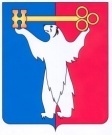 АДМИНИСТРАЦИЯ ГОРОДА НОРИЛЬСКАКРАСНОЯРСКОГО КРАЯРАСПОРЯЖЕНИЕ14.05.2018	                     			г. Норильск		                                 № 2380В соответствии с п. 6 ч. 1 ст. 9 Федерального закона от 29.12.2012 № 273-ФЗ «Об образовании в Российской Федерации», руководствуясь п. 7 Порядка приема граждан на обучение по образовательным программам начального общего, основного общего и среднего общего образования, утвержденного Приказом Министерства образования и науки Российской Федерации от 22.01.2014 № 32,1. Закрепить на 2018 - 2019 учебный год:1.1. муниципальные общеобразовательные учреждения, реализующие образовательные программы начального общего, основного общего и среднего общего образования, подведомственные Управлению общего и дошкольного образования Администрации города Норильска, за территориями муниципального образования город Норильск согласно приложению № 1 к настоящему распоряжению.1.2. муниципальные образовательные учреждения, реализующие образовательные программы дошкольного образования, подведомственные Управлению общего и дошкольного образования Администрации города Норильска, 
за территориями муниципального образования город Норильск согласно приложению № 2 к настоящему распоряжению.2. Опубликовать настоящее распоряжение в газете «Заполярная правда» и разместить его на официальном сайте муниципального образования город Норильск.3. Настоящее распоряжение вступает в силу после его официального опубликования в газете «Заполярная правда».И.о. Главы города Норильска						             А.В. МалковПриложение № 1к распоряжению Администрации города Норильскаот 14.05.2018 № 2380Закрепление на 2018 – 2019 учебный год муниципальных общеобразовательных учреждений, реализующих образовательные программы начального общего, основного общего и среднего общего образования, подведомственных Управлению общего и дошкольного образования Администрации города Норильска, за территориями муниципального образования город НорильскЦентральный район города НорильскаРайон Талнах города НорильскаРайон Кайеркан города НорильскаПриложение № 2к распоряжению Администрации города Норильскаот 14.05.2018 № 2380Закрепление на 2018 – 2019 учебный год муниципальных образовательных учреждений, реализующих образовательные программы дошкольного образования, подведомственных Управлению общего и дошкольного образования Администрации города Норильска, за территориями муниципального образования город Норильск Центральный район города НорильскаРайон Талнах города НорильскаРайон Кайеркан города НорильскаО закреплении муниципальных образовательных учреждений 
за территориями муниципального образования город Норильск на 2018 - 2019 учебный годНаименование учрежденийАдресамуниципальное бюджетное общеобразовательное учреждение «Средняя школа № 1 с углубленным изучением физики и математики им. А.П. Завенягина»Ленинский проспект –1, 3, 5, 7;улица Комсомольская – 1 А, 3, 4, 8, 10;улица Севастопольская – 2, 4, 6/4, 8/3, 10А;улица 50 лет Октября – 1, 2, 6А, 8, 13;улица Б. Хмельницкого -  1, 2, 5; улица Кирова – 1, 2, 6муниципальное бюджетное общеобразовательное учреждение «Гимназия № 1»улица Талнахская –13, 17; 18, 21, 22, 25, 26, 27;улица Кирова – 14, 16, 18, 20, 20А, 22, 24, 26, 28, 32;улица Павлова –12; улица Анисимова – 1, 3, 5муниципальное бюджетное общеобразовательное учреждение «Средняя школа № 3»Ленинский проспект – 19, 24, 25, 26, 27, 28, 30;улица Завенягина –2, 4, 6, 7, 11, 13;улица Советская – 1, 3, 5;улица Дзержинского – 6;улица Комсомольская - 26, 28, 30, 32, 34, 36муниципальное бюджетное общеобразовательное учреждение «Лицей № 3»улица Комсомольская – 7, 7 А, 9, 11, 15, 17, 19, 23, 25, 27;улица Набережная Урванцева – 33, 37, 39, 41, 45, 49муниципальное автономное общеобразовательное учреждение «Гимназия № 4»улица Пушкинская – 12;улица Талнахская – 7, 9, 11;улица Севастопольская – 1, 5, 7А, 7Б, 9, 13; улица Б. Хмельницкого – 6, 11;улица Кирова – 5, 7, 7/10, 10Ленинский проспект – 10муниципальное бюджетное общеобразовательное учреждение «Гимназия № 5»улица Талнахская – 1, 6, 8, 10, 10А;улица Ветеранов – 13, 15, 21, 23, 28;улица Ломоносова – 3, 5;улица Павлова – 3, 5; улица Советская – 14, 16;Ленинский проспект –12, 16, 18, 20, 22;улица Б. Хмельницкого – 10, 14, 15, 17, 19, 21, 23, 25, 27, 29, 31;улица Кирова –13, 17муниципальное бюджетное общеобразовательное учреждение «Средняя школа № 6»Ленинский проспект – 11, 13, 15, 17;улица Советская – 4, 6, 8;улица Комсомольская – 12, 14, 18, 20, 22муниципальное бюджетное общеобразовательное учреждение «Гимназия № 7»Ленинский проспект – 29, 31, 33А, 35, 37, 37 А, 39, 39 А, 39 Б, 43, 43А, 45, 45Б, 47, 47А, 47Б; 47В;улица Орджоникидзе – 2, 4, 4Б, 6, 6Б;улица Комсомольская –38, 40, 40А, 42, 42А, 44, 44А, 46, 48, 48А, 50, 52;улица Дзержинского – 3, 3А, 5, 7, 7Бмуниципальное бюджетное общеобразовательное учреждение «Средняя школа № 8»улица Талнахская – 43, 43А, 45, 47, 49, 53, 55, 57, 59;улица Ленинградская – 4, 6А, 8, 10, 10А, 12, 12А, 14;улица Мира – 1, 2, 4, 4А, 4Б, 4В, 4Г, 4Д, 5, 6А, 6Б, 6В, 6Г, 7, 8А;улица Московская – 4, 3, 5, 7А, 9, 15, 19А, 21;Ленинский проспект – 26, 28, 30, 40;улица Кирова – 25, 29 муниципальное бюджетное общеобразовательное учреждение «Средняя школа № 9»улица Талнахская – 61, 63, 67, 69, 77, 79;улица Орджоникидзе –10, 10А, 10В, 12, 12А, 14, 16, 16А, 18, 20, 22;улица Ленинградская – 1, 3, 7, 9, 9А, 11, 13, 15;Ленинский проспект – 42, 44А, 46, 48муниципальное бюджетное общеобразовательное учреждение «Средняя школа № 13»площадь Металлургов – 1, 3, 6, 7, 8, 13, 17, 19, 21; 25, 27, 29, 29А, 31улица Нансена – 60, 62, 66, 68, 70, 72, 76, 78, 80, 82; 86, 88, 90, 92, 94, 98, 100, 102;улица Красноярская – 1, 3, 5, 7;улица Орджоникидзе – 1, 1Б;улица Котульского – 2, 6, 10;улица Бегичева – 19, 23, 27, 29, 31, 33, 35, 39, 39А, 41, 43, 45муниципальное бюджетное общеобразовательное учреждение «Средняя школа № 14»улица Бегичева – 2, 2Б, 3, 4, 5, 6, 8, 13, 15, 17;проезд Котульского - 3, 3А, 5, 13, 15, 15А, 19, 21;улица Орджоникидзе – 7, 9, 11, 17, 19, 21;улица Талнахская –81, 83;улица Хантайская – 45, 61муниципальное бюджетное общеобразовательное учреждение «Средняя школа № 16»проезд Молодежный - 21, 23Б, 25, 27, 31;улица Нансена - 2, 4, 8, 14, 16, 18, 20, 24, 26, 28, 30, 32, 36, 38;улица Набережная Урванцева 1, 1А, 3, 5, 9, 15, 19, 23муниципальное бюджетное общеобразовательное учреждение «Средняя школа № 17»улица Комсомольская – 41А, 41Б, 43А, 43Б, 43В, 43Г, 43Д, 45А, 45Б, 45В, 45Г, 45Д, 45Е, 47А, 47В, 47Г, 47Д, 47Е, 49А, 49Б, 49В;улица Красноярская - 4, 6, 6А, 8;улица Нансена - 40, 42, 44, 46, 48, 50, 52, 54, 56, 58;проезд Молодежный - 1, 5, 11, 15муниципальное бюджетное общеобразовательное учреждение «Средняя школа № 21»улица Хантайская –1, 7, 11, 13, 15, 15А, 19, 21, 23, 27, 29, 31, 33, 37, 39;улица Нансена – 106, 112, 113, 114, 116, 118;улица Бегичева –10, 12, 14, 16, 18, 20, 22, 24, 26, 28, 30, 30А, 32, 34, 36муниципальное бюджетное общеобразовательное учреждение «Средняя школа № 23»улица Комсомольская – 39;проезд Солнечный - 1, 2, 3, 4, 5, 7, 8, 10, 10А, 11, 13;проезд Молодежный – 19Амуниципальное бюджетное общеобразовательное учреждение «Средняя школа № 24»г.п. Снежногорскулица Хантайская Набережная;улица Гидростроителей;улица Заполярная;улица Комсомольская;улица Ленина муниципальное бюджетное общеобразовательное учреждение «Средняя школа № 28»улица Ленинградская – 16, 18, 22;улица Лауреатов – 47, 48, 49, 51, 53, 53А, 55, 57, 57А, 59, 61, 63А, 65;улица Московская – 23, 25, 29А, 31;улица Талнахская – 38, 44, 46, 48; 50, 52муниципальное бюджетное общеобразовательное учреждение «Средняя школа № 29»улица Лауреатов – 23, 25, 31, 33, 35, 37, 39, 41, 43;улица Павлова – 15, 18, 19, 20, 20А, 20Б, 21;улица Талнахская – 28, 30, 33, 35, 36, 39, 41;улица Московская – 8, 12, 14, 16, 20;улица Кирова – 38муниципальное бюджетное общеобразовательное учреждение «Средняя школа № 31»улица Лауреатов - 67, 69А, 71, 73, 73А, 75, 76, 77, 81, 85А;улица Ленинградская – 17, 19, 23;проезд Михайличенко – 2, 6, 8А;улица Талнахская – 58, 60, 62, 66, 68, 70, 72, 78муниципальное бюджетное общеобразовательное учреждение «Средняя школа № 41»улица Озерная;улица ЮгославскаяНаименование учрежденийАдресамуниципальное бюджетное общеобразовательное учреждение«Средняя школа № 20»улица Диксона – 5, 7, 11;улица Полярная – 1, 3, 5, 9, 11, 13;улица Горняков – 7, 11, 14, 15, 17;улица Таймырская – 22, 30, 32;улица Маслова – 2, 3, 3А, 6, 10, 12, 14, 16;улица Пионерская – 2;улица Федоровского – 1, 2, 3, 6, 8, 12, 14муниципальное бюджетное общеобразовательное учреждение«Средняя школа № 27»улица Строителей – 5, 11А, 11Б, 13, 15, 19, 21, 27, 29, 31, 33, 35, 37;улица Таймырская – 1, 3, 4, 6, 7, 10, 12, 14, 18, 26, 26А, 28;улица Диксона – 4, 6,улица Горняков – 3, 5;улица Михаила Кравца – 2, 12, 22муниципальное бюджетное общеобразовательное учреждение «Средняя школа № 30»улица Бауманская –14, 16;улица Космонавтов – 4, 8, 9, 11, 12, 13, 15, 17, 19; улица Федоровского – 14, 15, 16, 17, 19, 21, 23муниципальное бюджетное общеобразовательное учреждение «Средняя школа № 33»улица Энтузиастов – 1, 1А, 7, 11, 13;улица Первопроходцев – 1, 2, 4, 6, 10, 12;улица Енисейская – 1, 2, 3, 5, 6, 6А, 7, 8, 9, 11муниципальное бюджетное общеобразовательное учреждение «Средняя школа № 36»улица Космонавтов – 16, 23, 27, 29, 31, 35А, 37, 41, 43, 45, 47, 49;улица Бауманская – 18, 20, 22, 24, 26, 28, 30, 32, 34;улица Федоровского – 25муниципальное бюджетное общеобразовательное учреждение «Средняя школа № 38»улица Новая – 1, 3, 5, 9, 10, 11, 12, 13, 15, 17, 19;улица Первопроходцев – 7, 9, 13;улица Енисейская – 10, 12, 15, 16, 18, 22, 28, 28А, 30;улица Рудная - 1муниципальное бюджетное общеобразовательное учреждение «Средняя школа № 39»улица Дудинская – 1, 3, 7, 9, 11, 13, 15, 17, 19, 21;улица Игарская – 42, 44, 46, 48, 50, 54, 58, 60муниципальное бюджетное общеобразовательное учреждение «Средняя школа № 42»улица Игарская –10, 12, 14, 20, 22, 28;улица Бауманская – 27, 29А, 33, 35муниципальное бюджетное общеобразовательное учреждение «Средняя школа № 43»улица Рудная – 7, 9, 11, 13, 17, 19, 19А, 23, 25, 29, 29А, 35, 39, 45, 47, 53;улица Пождепо – 1муниципальное автономное общеобразовательное учреждение «Гимназия № 48»улица Игарская – 4, 6;улица Бауманская – 2, 4, 6, 19;улица Космонавтов – 3, 5, Наименование учрежденийАдресамуниципальное бюджетное общеобразовательное учреждение «Гимназия № 11 имени Бориса Ивановича Колесникова»улица Надеждинская – 8, 10, 18, 20, 22;улица Шахтёрская – 4, 6, 18, 24, 22;улица Школьная – 12, 17, 19;улица Строительная –11, 12, 13, 14муниципальное бюджетное общеобразовательное учреждение «Средняя школа № 32»улица Победы – 1, 3, 9, 15;улица Школьная – 1, 2, 3, 3А, 5, 6, 15;улица Строительная – 5, 7, 6, 8, 8А, 10, 16, 17муниципальное бюджетное общеобразовательное учреждение «Средняя школа № 37»улица Первомайская – 26, 28, 30, 38, 40, 40А, 42, 46, 50, 52, 56;улица Надеждинская – 1, 1А, 1Б, 1В, 1Г, 2, 2А, 2Б, 17, 19 муниципальное бюджетное общеобразовательное учреждение «Средняя школа № 40»улица Первомайская – 2, 5, 7, 8, 9, 12, 13, 14, 15, 16, 17, 18, 19, 20;улица Шахтёрская – 5, 9, 9Б, 9В, 11, 11А, 11Б;улица Строительная – 18, 20, 22, 24, 26муниципальное бюджетное общеобразовательное учреждение «Средняя школа № 45»улица Норильская – 2, 4, 8, 12, 14, 20, 22, 24, 26;улица Строительная – 1А, 1Б, 1В, 1Г, 1Д, 1Ж, 2В, 2ГНаименование учрежденийАдресамуниципальное автономное дошкольное образовательное учреждение «Детский сад № 1 «Северок»улица Московская –14, 15, 16, 20;улица Лауреатов – 33, 35, 37, 39, 41, 43;улица Павлова – 15, 19, 21;улица Талнахская – 28, 30, 36 муниципальное автономное дошкольное образовательное учреждение «Детский сад № 2 «Умка»улица Талнахская – 61, 63, 67, 69, 77, 79;улица Орджоникидзе – 10, 10А, 10Б, 10В, 12, 12А, 14, 16, 16А, 18, 20, 22;улица Ленинградская – 1, 3, 7, 9, 9 А, 11, 13, 15;Ленинский проспект – 42, 44А, 46, 48;улица Красноярская – 1, 3, 4, 5, 6, 6А, 7, 8;улица Комсомольская – 39, 40, 40А, 41А, 41Б, 42, 42А, 43А, 43Б, 43В, 43Г, 43Д, 45А, 45Б, 45В, 45Г, 45Д, 45Е;проезд Солнечный – 1, 2, 3, 4, 5, 7, 8, 10, 10А, 11, 13муниципальное бюджетное дошкольное образовательное учреждение «Детский сад № 3 «Солнышко»улица Талнахская – 11, 13, 17, 21, 35, 39, 41;улица Ломоносова – 3, 5;улица Кирова – 14, 16, 18, 20, 20А;улица Пушкина – 12                    муниципальное автономное дошкольное образовательное учреждение «Детский сад № 5 «Норильчонок»Ленинский проспект – 19, 25, 27, 29, 31, 33А, 35, 37, 37А, 39, 39А, 39Б, 40, 43, 43А, 45, 45Б, 47, 47А, 47В;улица Завенягина – 2, 4, 6;улица Советская – 1, 3, 5;улица Дзержинского – 5, 6, 7, 7Б; улица Комсомольская – 46, 48, 48А, 50, 52муниципальное бюджетное дошкольное образовательное учреждение № 8 «Центр развития ребёнка - Детский сад «Тундровичок»улица Павлова – 12, 18, 20, 20А, 20Б; улица Талнахская – 18, 22, 26;улица Анисимова – 1, 3, 5;улица Лауреатов – 23, 25, 31муниципальное бюджетное дошкольное образовательное учреждение «Детский сад № 14 «Олененок»улица Нансена – 60, 62, 66, 68, 70, 72, 82;улица Бегичева – 33, 35, 39, 39А, 41, 43, 45;площадь Металлургов – 1, 3, 6, 7, 8, 13, 17, 19муниципальное бюджетное дошкольное образовательное учреждение «Детский сад № 24 «Родничок»улица Талнахская – 60, 62, 66, 68, 70, 72, 78;улица Лауреатов – 67, 69А, 71, 73, 73А, 75, 76, 77, 81, 85А;улица Ленинградская – 17, 19, 23;улица Михайличенко – 2, 6, 8 Амуниципальное бюджетное дошкольное образовательное учреждение «Детский сад № 28 «Веселинка»улица Озерная;улица Югославская муниципальное бюджетное дошкольное образовательное учреждение «Детский сад № 29 «Вишенка»улица Талнахская – 25, 27, 28, 33, 36; улица Б. Хмельницкого – 10, 11, 15, 17, 19, 21;улица Кирова – 17, 22, 24, 25, 26;улица Павлова – 3, 5муниципальное бюджетное дошкольное образовательное учреждение «Детский сад № 32 «Снегирек»улица Кирова – 5, 6, 7/10, 10, 13;улица Севастопольская – 1, 2, 4, 5, 7А, 7Б, 9, 13;улица Б. Хмельницкого – 1, 2, 5, 6;улица 50 лет Октября – 6А, 8, 13муниципальное автономное дошкольное образовательное учреждение «Детский сад № 45 «Улыбка»улица Бегичева – 3, 4, 5, 6, 8, 13, 15, 17, 30, 30А, 32, 34, 36;улица Орджоникидзе – 1Б, 7, 9, 11, 17, 19, 21;проезд Котульского – 2, 3, 3А, 5, 6, 10, 13, 15, 15А, 19, 21;улица Талнахская – 81, 83;площадь Металлургов – 21, 27 муниципальное бюджетное дошкольное образовательное учреждение «Детский сад № 46 «Надежда»улица Ленинградская – 4, 6А, 8, 10, 10А, 12, 12А, 14, 16, 18, 22;улица Лауреатов – 51, 53, 53А, 55, 57, 57А, 59, 61, 63А, 65  муниципальное бюджетное дошкольное образовательное учреждение «Детский сад № 59 «Золушка»улица Лауреатов– 47, 49;улица Талнахская – 48, 50, 52, 53, 55, 58, 59; улица Московская – 21, 23, 25, 29А, 31муниципальное бюджетное дошкольное образовательное учреждение «Детский сад № 62 «Почемучка»улица Орджоникидзе – 1, 2, 4, 4Б, 6, 6Б;             улица Мира – 4В, 4Г, 4Д, 5, 6А, 6Б, 6В, 6Г, 7, 8А;  улица Талнахская – 38, 43, 43А, 44, 45, 46, 47, 49, 57                  муниципальное бюджетное дошкольное образовательное учреждение «Детский сад № 66 «Радость»Молодежный проезд – 19А, 21, 23 Б, 25, 27, 31;улица Нансена – 2, 4, 8, 14, 16, 18, 20, 24, 26;                          улица Набережная Урванцева – 1, 1А, 3, 5, 9, 15, 19, 23                 муниципальное бюджетное дошкольное образовательное учреждение «Детский сад № 68 «Ладушки»улица Кирова – 28, 29, 32, 38;улица Б. Хмельницкого – 23, 25, 27, 29;                                 улица Мира – 1, 2, 4, 4А, 4Б;    Ленинский проспект – 18, 20, 22, 24, 26, 28, 30;                          улица Московская – 3, 4, 5, 7А, 8, 9, 12, 19А муниципальное бюджетное дошкольное образовательное учреждение «Детский сад № 71 «Антошка»улица Комсомольская – 47А, 47Б, 47В, 47Г, 47Д, 47Е, 49А, 49Б, 49В; улица Нансена – 28, 30, 32, 36, 38, 40, 42, 44, 46, 48, 50, 52, 54, 56, 58;Молодежный проезд – 1, 5, 11, 15      муниципальное бюджетное дошкольное образовательное учреждение № 73 «Центр развития ребёнка - Детский сад «Веселые человечки»Ленинский проспект –5, 7;улица Набережная Урванцева – 33, 37, 39, 41, 45, 49;улица Комсомольская – 1А, 3, 8, 9, 11, 15, 17, 23 муниципальное бюджетное дошкольное образовательное учреждение «Детский сад № 78 «Василек»Ленинский проспект – 1, 3;улица Комсомольская – 4, 7, 7А, 10, 19, 25, 27,улица 50 лет Октября – 1, 2  улица Набережная Урванцева –41, 45, 49                           муниципальное бюджетное дошкольное образовательное учреждение «Детский сад № 82 «Сказка»улица Советская – 1, 4, 6, 8, 14, 16;Ленинский проспект – 11, 13, 15, 17;улица Дзержинского – 3, 3А;улица Завенягина – 7, 11, 13;улица Комсомольская – 12, 14, 18, 20, 22, 26, 28, 30, 32, 34, 36, 38, 42, 44, 44А                          муниципальное бюджетное дошкольное образовательное учреждение «Детский сад № 90 «Цветик-семицветик»улица Талнахская – 1, 6, 7, 8, 9, 10, 10А;                              Ленинский проспект – 10, 12, 16;улица Ветеранов – 13, 15, 21, 23,28;улица Кирова – 1, 2, 6, 7;улица Севастопольская – 6/4, 8/3, 10Амуниципальное бюджетное дошкольное образовательное учреждение «Детский сад № 97 «Светлица»улица Бегичева – 2, 2Б, 19, 21, 23, 27, 29, 31;площадь Металлургов – 31, 29, 29А;улица Нансена – 76, 78, 80, 86, 88, 90, 92, 94, 98, 100, 102, 106, 112, 114, 116, 118             муниципальное бюджетное дошкольное образовательное учреждение «Детский сад № 99 «Топ-топ»улица Бегичева – 10, 12, 14, 16, 18, 20, 22, 24, 26, 28;улица Хантайская – 1, 7, 11, 13, 15, 15А, 19, 21, 23, 27, 29, 31, 33, 37, 39, 45, 61муниципальное бюджетное дошкольное образовательное учреждение «Детский сад № 4 «Колокольчик»улица Полярная – 1;улица Таймырская – 32;улица Горняков – 3, 5, 7,11, 14, 15, 17;улица Федоровского – 1, 2, 3, 6, 8, 12, 14;улица Маслова – 2, 3, 3А, 6, 10, 12, 16 муниципальное бюджетное дошкольное образовательное учреждение «Детский сад № 9 «Зимушка»улица Новая – 1, 3, 5, 9, 10, 11, 12, 13, 15, 17, 19;улица Енисейская – 1, 2, 3, 5, 6, 6А, 7, 8, 9, 10, 11, 12, 15, 16, 18, 22, 28, 28А, 30              муниципальное бюджетное дошкольное образовательное учреждение «Детский сад № 18 «Полянка»улица Михаила Кравца – 2, 12, 22;улица Диксона – 6, 7, 11;улица Таймырская – 1, 3, 4, 6, 7, 10, 12, 14, 18, 22, 26, 26А, 28, 30  муниципальное бюджетное дошкольное образовательное учреждение «Детский сад № 25 «Серебряное копытце»улица Пионерская – 2;улица Строителей – 5, 11А, 11Б, 13, 15, 19, 21, 27, 29, 31, 33, 35, 37;улица Полярная – 3, 5, 9, 11, 13;улица Диксона – 4, 5муниципальное бюджетное дошкольное образовательное учреждение «Детский сад № 74 «Земляничка»улица Первопроходцев – 1, 2, 4, 6, 7, 9, 10, 12, 13;улица Энтузиастов – 1, 1А, 7, 11, 13муниципальное автономное дошкольное образовательное учреждение № 81 «Центр развития ребёнка - Детский сад «Конек-Горбунок»улица Дудинская – 13, 15, 17, 19, 21;  улица Игарская – 48, 50, 54, 58, 60   муниципальное бюджетное дошкольное образовательное учреждение «Детский сад № 83 «Золотой петушок»улица Игарская – 42, 44, 46;улица Дудинская – 1, 3, 7, 9, 11 муниципальное бюджетное дошкольное образовательное учреждение «Детский сад № 86 «Брусничка»улица Бауманская – 2, 4, 6, 14, 16, 18, 19, 27;улица Игарская – 4, 6, 10, 12, 14 муниципальное бюджетное дошкольное образовательное учреждение «Детский сад № 92 «Облачко»улица Космонавтов – 3, 4, 5, 8, 9, 11, 12, 13, 15, 16, 17, 19, 23, 27, 29, 31, 35А, 37, 41, 43, 45, 47, 49;улица Федоровского – 15, 16, 17, 19, 21, 23, 25;муниципальное бюджетное дошкольное образовательное учреждение «Детский сад № 93 «Капитошка»улица Рудная – 1, 7, 9, 11, 13, 17, 19, 19А, 23, 25, 29, 35, 39, 45, 47, 53;улица Пождепо – 1 муниципальное бюджетное дошкольное образовательное учреждение «Детский сад № 96 «Капельки»улица Бауманская – 20, 22, 24, 26, 28, 29А, 30, 32, 33, 34, 35;улица Игарская – 20, 22, 28 муниципальное бюджетное дошкольное образовательное учреждение «Детский сад № 36 «Полянка»улица Надеждинская – 8, 10, 18, 20, 22, 26;улица Школьная – 12, 17, 19;улица Шахтерская – 6, 18, 22, 24муниципальное бюджетное дошкольное образовательное учреждение «Детский сад № 75 «Зайчонок»улица Первомайская – 26, 28, 30, 38, 40, 40А, 42, 46, 50, 52, 56;улица Надеждинская – 1, 1А, 1Б, 1В, 1Г, 2, 2А, 2Б, 2В, 2Г, 17, 19                  муниципальное бюджетное дошкольное образовательное учреждение «Детский сад № 84 «Голубок»улица Первомайская – 2, 5, 7, 8, 9, 12, 13, 14, 15, 16, 17, 18, 19, 20;улица Шахтерская – 4, 5, 9, 9Б, 9В, 11, 11А, 11Б;улица Строительная – 24, 26 муниципальное бюджетное дошкольное образовательное учреждение «Детский сад № 95 «Снежинка»улица Победы – 1, 3, 9, 15;улица Школьная – 1, 2, 3, 3А, 5, 6, 15;                                  улица Строительная – 1Г, 1Д, 6, 8, 8А, 10, 11, 12, 13, 14, 16, 17, 18, 20, 22                      муниципальное бюджетное дошкольное образовательное учреждение «Детский сад № 98 «Загадка»улица Норильская – 2, 4, 8, 12, 14, 20, 22, 24, 26;улица Строительная – 1А, 1Б, 1В, 1Ж, 2В, 2Г, 5, 7      